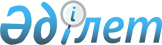 О введении в действие Закона Республики Казахстан "О золотом запасе и алмазном фонде"Постановление Веpховного Совета Республики Казахстан от 3 апpеля 1993 года



          Верховный Совет Республики Казахстан постановляет:




          1. Ввести в действие Закон Республики Казахстан "О золотом запасе
и алмазном фонде" со дня его опубликования.




          2. Правительству Республики Казахстан до 1 июля 1993 года:




          - внести предложения в Верховный Совет Республики Казахстан о
приведении законодательных актов в соответствие с Законом Республики
Казахстан "О золотом запасе и алмазном фонде";




          - привести решения Правительства Республики Казахстан в
соответствие с настоящим Законом;




          - определить норматив и обеспечить ежегодное выделение золотодобывающим 




и перерабатывающим предприятиям валюты целевым назначением для приобретения
материалов, оборудования и приборов необходимых для ускоренного создания
золотого запаса и алмазного фонда;
     - разработать и утвердить Правила об операциях с драгоценными
металлами и драгоценными камнями;
     - в месячный срок разработать и представить на утверждение в 
Верховный Совет Республики Казахстан Положение о лицензировании.

     
              Председатель
      Верховного Совета Республики
               Казахстан
      
      


					© 2012. РГП на ПХВ «Институт законодательства и правовой информации Республики Казахстан» Министерства юстиции Республики Казахстан
				